    Personalitatea este cea mai complexă şi adeseori cea mai dramatică realitate umană cu care luăm contact şi pe care urmează să o influenţăm, s-o ameliorăm sau s-o schimbăm; ea,  personalitatea, reprezintă principalul ghid în modelarea concretă a omului.            În fiecare om distingem "fiinţa individuală", iar scopul educaţiei este de a cizela "fiinţa socială" a omului.  Şcoala pune copilul în contact cu o societate determinată şi utilizează un ansamblu de practici educative în relaţie cu cele ale familiei. Şcoala dezvoltă în copil anumite stări fizice , intelectuale şi morale pe care le reclamă de la el societatea.Există, desigur, reguli generale ale bunei convieţuiri sociale. Dar există şi reguli specifice, scrise şi nescrise, bazate pe experienţa fiecărui popor, a fiecărei naţiuni. Credem că, în orice timp şi-n orice loc, omul civilizat nu poate renunţa la regulile bunei cuviinţe, reguli care , trebuie să recunoaştem , în zilele noastre sunt nu o dată uitate sau omise ori încălcate cu premeditare.                  Educaţia morală realizează formarea şi dezvoltarea conştiinţei şi comportamentului social-moralal omului, cultivarea relaţiilor individuale cu ceilalţi oameni, cu societatea. Urmăreşte să formeze şi să dezvolte calităţi şi însuşiri ca cinstea, onestitatea, modestia, solidaritatea, respectul faţă de ceilalţi, demnitatea, repudierea minciunii, a nedreptăţii-pe baza lor să se poată integra alături de celelalte state europene.                    Accentul se pune pe şcoala care formează oameni capabili să coopereze, să facă cercetare în condiţiile afirmării parteneriatului româno-italian, şi în condiţiile cooperării international.   Problemele reale sunt cele legate de creşterea calităţii învăţământului , orientarea şcolară şi profesională , care să ţină seama de aptitudinile şi motivaţiile elevilor  , dar şi de posibilităţile, nevoile, perspectivele dezvoltării unei ţări.   profesiilor, asupra meseriilor şi asupra pieţei muncii.    Şcoala conduce copilul spre viaţă, prin viaţă şi pentru viaţă. Una din dimensiunile esenţiale pentru întreaga dezvoltare şi afirmare a personalităţii copiilor  o reprezintă creativitatea . Creativitatea este un proces complex, o activitate psihică complexă ce se finalizează printr-un anumit produs, este acea capacitate psihică a individului uman de a realiza noul sub diferite forme.                   Creaţia are o valoare imensă pentru modelarea personalităţii, pentru devenirea umană, ea trebuie să fie în centrul preocupărilor educatorilor ţi mai ales trebuie să fie stimulată.                     Alături de factorii intelectuali şi caracteriali, un rol important îl au factorii sociali. Societatea cu cerinţele ei, caracterul stimulativ al mediului în care trăieşte şi se dezvoltă omul şi calitatea procesului educativ la care este supus acesta îşi au importanţa lor deosebită în dezvoltarea potenţialului creativ. Astfel, se impune ca activitatea educativă să fie condusă în mod conştient în direcţia stimulării activităţilor cu caracter de creaţie în scopul formării, dezvoltării potenţialului creativ.                 Chiar din şcoală trebuie să-l facem pe copil să participe la ocupaţiile şi preocupările societăţii în care va trăi. Şcoala are menirea de a realiza, atât prin ceea ce execută, cât şi prin calităţile şi capacităţile pe care le dezvoltă, o iniţiere în viaţa reală.                     Societatea contemporană este marcată de o explozie informaţională de intensitate şi amploare fără precedent şi de aceea educaţia este mai importantă ca oricând. Educaţia nu este numai pregătire şcolară , ci este înţeleasă tot mai mult ca un  flux continuu de influenţe modelatoare şi transformatoare exercitate pe tot parcursul vieţii individului. Educaţia este eficientă atunci când situează copilul în centrul ei, ca parte activă şi motivată la propria devenire.                  Şcoala este extrem de importantă, dar ea nu este totul, ci numai o componentă a educaţiei. Ea are nevoie de familie, de comunitate, de întreaga societate, pentru a sprijini şi îndruma adecvat copilul.              Sfaturile de  mai  jos  sunt inspirate in mare parte din experienta mea ca parinte, cat si din problemele cu care vin parintii elevilor si le discutam in clasa, sau pe care le aud/observ la elevii mei. Se  constată  o  tendinţă greşită:  vad din ce in ce mai multi parinti care ofera totul de-a gata copiilor, crezand ca asa e cel mai bine, privandu-i de trairea unor experiente care sa-i formeze in drumul ce-l au de parcurs in viata.”     Personalitatea, ca expresie a structurii activitatii sale, se caracterizeaza ca un sistem structurat de comportamente actionale, unele relative persistente, constante, rezultat al unui proces de insusire , prin instructie si educatie, a unor modele de comportament constituite, propri structurilor organizationale din care face parte personalitatea si prin intermediul carora se realizeaza, in cadrul integrarii socioculturale a personalitatii, contributia acesteia la stabilitatea sistemului social ca sistem constituit. Altele in formare, ca rezultat al efortului personalitatii de inventare, de creare a unor noi comportamente actionale eficiente si adecvate situatiilor noi aparute ca urmare a caracterului dinamic al sistemului social prin care personalitatea contribuie la optimizarea, perfectionarea si dezvoltarea continua a sistemului.7 ANI DE  ACASĂ    Începutul scolii este in mod sigur un eveniment care umple de emotii inimile multor copii. Acum copilul invata cum sa relationeze adecvat cu altii, cum sa se organizeze, ce inseamna sa respecti un program, invata sa ia decizii, sa-si stapaneasca anumite dorinte, sa renunte la o serie de lucruri, sa socializeze, sa se integreze in colectivitate - sa se adapteze...intr-un cuvant.    Asemenea unui ritual anual, inceputul anului scolar este un moment bun sa ne intrebam: ce putem face pentru ca acest nou an sa fie mai productiv din punct de vedere scolar, mai placut din punct de vedere social si cu progrese cat mai vizibile in relatiile copilului cu lumea? 
   Iata cateva sfaturi pentru parinti, vizand o serie de principii morale de ordin practic, privind educatia copiilor in mediul familial.  Recomandam acest minighid in special parintilor cu copii de varsta scolara mica:
     1. Obisnuieste-l pe copil sa respecte regulile, insa nu-l obliga, nu impune si evita cuvantul “trebuie”! Cuvintele cel mai des intalnite in educatia copiilor, inca de cand trec pragul varstei de 1 an par sa fie: “Nu pune mana acolo, nu ai voie, nu te duce acolo etc.”. Le interzicem de mici sa invete ce este lumea... in loc sa le-o aratam si sa intelegem alaturi de ei ca toate actiunile noastre au o explicatie si ca suntem rezultatul a ceea ce facem. 
Prin povesti de exemplu, ii poti insufla valorile pe care doresti sa le transmiti copilului tau. Educa-i gustul pentru libertate si invata-l sa indrazneasca. Invata-l ca are voie orice atata timp cat respecta legea, morala si normele bunului simt.
    2. Organizeaza timpul. Invata copilul sa fie punctual, sa pretuiasca timpul propriu si pe al altora, sa fie serios, riguros si disciplinat. Poti lipi pe perete sau pe frigider un calendar lunar sau anual pentru a pune in evidenta evenimentele ce urmeaza si termenele limita. Stabiliti impreuna programul de dimineata: ora de trezire, regulile si programul de la baie, imbracatul, luarea unui mic dejun sanatos etc. Fii un exemplu in respectarea regulilor casei.
     3. Fara violenta. Copiii preiau prin comportament ceea ce vad in casa. Ca parinti, este de preferat sa evitam vocile ridicate, tensiunea, nemultumirile exprimate in mod violent, reprosurile sau cuvintele urate. Chiar daca a doua zi acestea nu se vad neaparat in comportamentul copilului, cu timpul isi vor pune amprenta asupra personalitatii lui de mai tarziu. Discutiile aprinse si zgomotoase ii vor crea impresia ca totul se rezolva prin confruntare. A grija sa nu-i lezezi demnitatea in fata colegilor facandu-i observatii negative in public. Nu critica un copil in fata altui copil si nu manifesta mai multa atentie pentru unul dintre ei in cazul in care sunt frati. Asculta-i pe fiecare dintre ei si incearca sa ii inveti comportamentele pozitive prin puterea exemplului. Invata-l sa imprumute lucrurile, sa le ceara folosind “te rog” si sa multumeasca la inapoiere. Arata-i cum sa raspunda colegilor violenti, spune-i sa nu treaca sub tacere ce i se intampla, sa anunte profesorii si parintii imediat, sa plece rapid de la locul conflictelor fizice pentru a nu deveni victima, sa nu raspunda prin violenta la violente.  4. Practica bunele maniere. Invata-l sa se comporte civilizat mai ales in public: sa cedeze locul in autobuz; sa nu vorbeasca zgomotos, ci discret si politicos; sa salute; sa aplaneze conflictele; sa fie atent si grijuliu cu copiii mai mici, cu cei nevoiasi sau cu dizabilitati; sa respecte mediul si sa aiba grija unde arunca resturile alimentare sau deseurile; sa foloseasca  expresiile “te rog” si “imi dai voie”, “imi cer scuze”, “imi pare rau” sau “pot sa te ajut?”. Invata copilul sa ii pese de felul in care pastreaza lucrurile si sa deprinda responsabilitatea de a se ingriji de el si de ceilalti. Invata-l, de exemplu, sa puna in frigider o sticla de apa noua, atunci cand a golit-o pe cea precedenta.
    5. Carti sau computer? Important este rolul pe care il indeplineste computerul. Propune-i copilului  jocuri si programe educative pe calculator, din care sa invete atat noi cunostinte, cat si noi comportamente. Ar fi preferabil ca primele invataminte ale copilului sa fie desprinse din carti si lecturi, gustand savoarea povestilor, spiritul lecturii, vocabularul bogat, simtul estetic si latura moral-emotionala. Controleaza-i lecturile, comentati-le impreuna, dezbateti soarta personajelor, principiile lor de viata si desprindeti morala.
     6. Negociaza. Ce fel de haine, pantofi, rucsac, tunsori se poarta? Ai grija : statutul social este foarte important pentru noi toti si copiii nu fac exceptie. Asadar, nu ii subestima sentimentele si dorinta de a se integra social, ci incearca sa-l ajuti sa se integreze, in limitele valorilor, gusturilor estetice si ale posibilitatilor financiare din familia ta. Permite-i sa-si aleaga rechizitele si hainele, dar in limitele unui buget stabilit in prealabil. Daca observi ca vrea prea multe, incearca sa temperezi aceasta pornire prin oferirea unor variante de alegere: “Iti iau ghiozdan nou, desi e bun si cel vechi, insa la ce renunti anul acesta? La bicicleta, la role, la o rochita moderna?”. Pana la urma creati o negociere care sa nu-i permita sa i se dea totul de-a gata. Invata-l ca nimic nu i se cuvine pur si simplu.
   7. Conversatie, nu televizor. Rolul pasiv de telespectator nu-i potenteaza imaginatia. Deschide un atlas si cere-i sa iti citeasca despre animale. Daca stii sa-i starnesti curiozitatea, iti va pune o multime de intrebari si asa veti incepe o discutie interesanta. Pasiti impreuna pragul teatrelor, muzeelor si dati importanta sportului si plimbarilor in aer liber. 
   8. Bucura-te de copiii tai! Arata-le dragostea la fiecare pas. Bucura-te impreuna cu ei de aventura scolii! Intr-o buna zi vei realiza ca au crescut si ca ai trait alaturi de el, cei mai frumosi ani, anii copilariei.
 
                            CUM   DESCOPERI   ABILITĂŢILE   COPILULUI   TĂU   Fiecare copil are punctele lui forte: unii sunt foarte buni la matematica, de exemplu, altii obtin rezultate foarte bune la limbi straine sau deseneaza foarte bine. Este important sa descoperiti impreuna, cat mai devreme, care sunt abilitatile copilului tau, pentru a-l ajuta sa si le dezvolte. Iata cum poti face acest lucru.   1. Ofera-i celui copilului tau posibilitatea de a cunoaste cat mai multe domenii de activitate prin experimente realizate si informatii transmise. Ajuta-l si pune-l in contact cu persoane de la care poate afla cum anume se realizeaza anumite obiecte, ce inseamna unele meserii, cum se realizeaza activitatile casnice, sportive, scolare, activitati extrascolare etc.
  2. Lasa-l sa aleaga activitatile in care se implica.  Cand decideti la ce cursuri extrascolare se inscrie, ofera-i cateva optiuni diferite (sport, muzica, arte plastice), precum si posibilitatea de a renunta la curs daca nu i se pare potrivit dupa un anumit interval de timp. A putea renunta la un curs extrascolar este important pentru ca multi copii se implica in activitati care nu ii intereseaza foarte mult sau pentru care nu au aptitudini doar pentru a-i multumi pe parintii lor. 
  3. Ajuta-l sa isi formeze un grup cat mai variat de prieteni. Este important sa interactioneze cu cat mai multe persoane care au interese comune si prieteni care au diferite preocupari si desfasoara activitati variate. In acest mod creste posibilitatea lui de experimentare si formare a abilitatilor si poate invata de la fiecare anumite modalitati de a-si exersa abilitatile.
    4. Propune activitati familiale variate, care sa iti permita sa observi care sunt abilitatile reale ale copilului tau. Poate fi vorba de activitati sportive in aer liber, de activitati creative ( pictura, modelaj) sau activitati logice (jocuri precum puzzle), toate sunt modalitati prin care copilul isi pune la lucru abilitatile pe care le poti stimula. In acest mod iti vei da cu usurinta seama care ii sunt inclinatiile, in ce activitati se simte cel mai confortabil, cu care se adapteaza cel mai usor si care din ele ii sunt total „incomode”. 
   5. Vorbeste cu dirigintele  si cere-i ajutorul pentru a descoperi abilitatile copilului tau. Te ar putea ajuta cu niste teste psihologice pe care sa i le aplice si al caror rezultate sa le interpreteze pentru tine si copilul tau. In plus, psiholigul iti poate oferi si mai multe informatii despre modalitatile de a actiona pe viitor (pregatirea pentru un liceu de un anumit profil, posibilitatea de a urma cursuri extrascolare etc.)
   6. Uita de preferintele tale personale. Multi parinti considera ca ii ajuta pe copii indrumandu-i catre domenii in care profeseaza ei insisi sau in care si-ar fi dorit sa profeseze. Una dintre replicile specifice acestora este „As vrea tare mult ca fiica mea sa devina medic, la fel ca mine. Este o profesie frumoasa.” Cel mai mult il ajuti pe copil daca ii lasi optiunea sa aleaga activitatile pe care vrea sa le realizeze, chiar daca acestea nu se incadreaza ta in ideea de viitoare „profesie potrivita”. Vorbeste-i copilului despre domeniul tau profesional, despre interesele tale si lasa-l sa decida singur daca doreste sa invete mai mult despre ele sau vrea sa se indrepte catre altceva.Tu stii care ii sunt abilitatile copilului tau? DE  CE  APARE   FURIA  ÎN   RELAŢIA   PĂRINTE - COPIL?”Sunt parintele lui si trebuie sa ma asculte!”
”Il invat eu minte!”
”Om fac din el, sa vezi numai ce o sa ma asculte!”
”Acum ori niciodata il pun la punct. Ma tine el minte pentru asta!”Iti suna cunoscute replicile de mai sus? Probabil ai rostit cel putin una dintre ele sau ai auzit macar un parinte vorbind astfel. Ceea ce ele ascund sunt emotii negative: furia, nerabdarea, lipsa de toleranta la frustrare, dorinta de a pune la punct, de a manifesta controlul, de a modela pe cei din jur. Furia este una dintre emotiile cele mai frecvent intalnite in randul parintilor deoarece:
lipsa de timp provoaca fisuri in relatia de comunicare cu copilul, iar deseori mesajul care se doreste transmis este gresit intelesstresul si programul de zi cu zi de la serviciu reduc energia si rabdarea parintilor pentru a-i asculta, a-i observa pe copii si a le raspunde asa cum au nevoie acestiaparintii au asteptari prea mari de la copii. In cazul in care tu iti doresti sa ai un copil cu 10 pe linie, un copil care sa nu cauzeze probleme sau neintelegeri in cadrul scolii sau in grupul de prieteni, iar copilul prin comportamentele sale iti demonstreaza exact contrariul, sansele ca furia ta sa apara sunt extreme de mari.critica exagerata din partea parintilor poate transmite copiilor mesajul ca nu sunt buni la nimic. In acest caz este foarte probabil ca cei mici sa manifeste o serie de comportamente de revolta, ceea ce va amplifica atat furia parintilor, cat si a copiilor.Ce poti sa faci ca parinte pentru a controla furia?     1. Priveste furia ca pe o emotie acceptabila. Cu alte cuvinte, nu trebuie sa incerci “sa nu te enervezi”, ci sa incerci sa traiesti aceasta emotie si sa o exprimi intr-o maniera care nu ii raneste pe cei din jur. 
   2. Incearca sa descoperi semnele prin care se manifesta furia: inrosirea obrajilor, senzatie de uscare gurii, tremur la nivelul membrelor, incoerenta in limbaj, dificultate de a mai gasi cuvintele etc. Atunci cand simti ca ti se intampla toate acestea intr-o discutie cu copilul sau cu partenerul tau de viata, este semnul ca trebuie sa iei o pauza de la discutie.
   3. Este bine sa iei decizia de a lua o pauza cand furia abia incepe sa se instaleze; mai tarziu s-ar putea sa iti fie mult mai greu sa iesi din situatie, pierzand controlul rational asupra a ceea ce spui si faci. 
  4. O data ce ai anuntat ca o sa iei o pauza, iesi din camera in care a avut loc discutia, cauta un loc linistit in care sa fii singur(a) si in care poti face o activitate care sa te calmeze. Pentru unii oameni, a merge la o plimbare afara sau a face curatenie in camera functioneaza ca modalitati de consumare a energiei fizice care insoteste furia. Cand simti ca te-ai linistit, intoarce-te si reia discutia. Sansele de a izbucni un nou conflict sunt minime, daca ti-ai luat tot timpul de care ai avut nevoie pentru a te linisti.
   5. Invata sa gandesti si sa te pozitionezi din cand in cand in afara situatiei. Aminteste-ti de metafora trenului. Altfel privesti situatia atunci cand te afli in tren si intr-o cu totul alta maniera atunci cand te afli in elicopter si privesti trenul de la departare. Este vorba de nevoia de a te detasa de situatie, pentru a o privi in mod corect. In mijlocul discutiei cu copilul sau cu partenerul de viata, opreste-te si imagineaza-ti ca observi discutia din exterior. Cum se poarta copilul tau: este suparat, speriat, dezamagit sau furios? Dar tu?
   6. Acorda-ti timp pentru a afla care sunt aspectele propriei persoane de care nu esti multumit(a). Dificultatea de a controla furia reprezinta de multe ori un semn al frustrarii interioare  legate de propria persoana, nu neaparat de cea din fata ta. “Dar copilul m-a enervat!” ai putea raspunde. De fapt, copilul doar a realizat un comportament. Reactia emotionala, de furie sau enervare iti apartine in totalitate. Ca dovada, gandeste-te la faptul ca nu toti oamenii se enerveaza din aceleasi motive si ca alte persoane poate ar fi reactionat altfel daca s-ar fi confruntat cu acelasi tip de comportament al copilului cu care te confrunti si tu. Daca accepti sa iti asumi responsabilitatea pentru propriile emotii, vei reusi sa castigi un minim control asupra lor si vei face primul pas catre a descoperi ce te nemultumeste cu adevarat. 
     7. Fa-ti un obicei din a te concentra asupra solutiilor. Copilul tau lipseste frecvent de la scoala si ia note mici? A tipa la el si a-l pedepsi sunt strategii care nu dau rezultate? Reactiile de furie nu exprima decat faptul ca inca nu ai gasit solutia la aceasta problema si ca trebuie sa cauti altceva. Multi parinti cu probleme in gestionarea furiei raman blocati in aceeasi reactie care nu rezolva situatia: copilul face ceva gresit, parintele se enerveaza. Daca iti folosesti energia pentru a gasi o solutie (ex.consiliere, comunicarea cu profesorii, imbunatatirea relatiei cu copilul), conflictele se vor diminua in timp si vei evita ca furia sa preia controlul asupra comportamentului tau. Poti sa iti formezi acest “obicei de gandire” pornind de la lucrurile marunte.
      8. Cauta sprijin in partenerul de viata ori la rudele cele mai apropiate care iti pot fi de ajutor in identificarea de solutii si in oferirea unui sfat bun. 
Vrei sa afli daca tu esti un parinte furios? Raspunde la intrebarile de mai jos, cat de sincer se poate: Te simti frustrat destul de des din cauza copilului tau?Crezi ca fiul sau fiica ta, uneori face totul intentionat, doar pentru a te enerva si a te deranja?Ti se intampla sa tipi, sa spargi sau sa ridici vocea atunci cand copilul tau face ceva ce nu ar trebui?Iti impingi, lovesti sau pisti copilul daca te enervezi?Folosesti amenintarile pentru a te face ascultat ori pentru a instaura pacea in familia ta?Copilului tau ii e frica de tine?Daca ai raspuns cu ”da” la majoritatea intrebarilor, este posibil sa ai tendinta de a lasa furia sa te domine atunci cand esti in situatii pe care le consideri inacceptabile. 
CUM   DESCOPERI   ŞI    ÎNCURAJEZI    INTERESELE   COPILULUICe prefera sa faca in timpul liber copilul tau? Atunci cand nu are nimic de facut, citeste o carte, deseneaza sau practica un sport? Gaseste cu usurinta idei pentru a-i ajuta pe ceilalti sau a proteja natura? Toate aceste intrebari te pot ghida catreinteresele copilului tau. In functie de acestea, isi va alege domeniul profesional.    1. Vorbeste cu el despre materiile care ii plac si despre cele care nu ii plac. Afla ce anume ii place la materiile la care se descurca bine si care il intereseaza si ce nu ii place la cele care nu il intereseaza. 

     2. Vorbeste-i despre propria ta profesie si ajuta-l sa afle cat mai multe despre alte profesii care il intereseaza. Daca este posibil, ii va fi util sa cunoasca oameni care lucreaza in domenii cat mai variate si care sa ii vorbeasca despre activitatile lor. 
    3. Observa ce prefera sa faca in timpul liber. Este bine sa ii acorzi copilului posibilitatea de a petrece timpul si intr-un mod neorganizat, chiar daca pare ca „pierde vremea”. Asemenea momente il ajuta sa isi adune gandurile, sa aleaga singur anumite activitati si sa faca planuri de viitor. Atunci cand alege din proprie initiativa o anumita activitate, inseamna ca il intereseaza. Atunci cand repeta aceasta activitate si obtine rezultate vizile, inseamna ca are si o abilitate pentru aceasta. In ambele cazuri, este nevoie sa il sprijini, pentru a invata cat mai multe despre respectivul domeniu.
    4. Du-l pe copil in locuri in care poate invata lucruri noi: vizitele la muzee, la biblioteca sau in librarii, precum si excursii in locuri cu importanta istorica sau culturala il ajuta pe copil sa se apropie de diferite domenii de cunoastere si sa isi descopere abilitati nebanuite.
     5. Pune-i intrebari despre subiectele care il pasioneaza. De exemplu, daca il pasioneaza fotografia, cere-i sa iti arate cele mai recente fotografii sau sa iti arate lucrarile fotografilor sai preferati.
    6. Ofera-i materiale despre subiectele care il intereseaza. Daca a descoperit ca il intereseaza pictura, ofera-i carti de istoria artei sau indruma-l catre surse de informatie de pe internet.TIPURI DE INTERESE   Exista mai multe categorii de interese, descoperite si descrise de specialisti. Iti prezentam in continuare cateva dintre acestea, pentru a le identifica mai usor la copilul tau.
   1.  Interesul pentru munca fizica, pentru activitatile care presupun forta fizica si implicare mai putina din punct de vedere verbal sau mai putina interactiune cu alti oameni. Persoanelor din aceasta categorie le plac domeniul mecanic, agricol si auto. Interesele sunt mai degraba tehnice decat social-verbale. Se descurca bine cand trebuie sa manipuleze instrumente sau sa realizeze diverse activitati fizice. Persoanele care au aceste interese fac parte din tipul realist.
    2. Tendinta investigativa, de a intelege diverse fenomene, de a gandi probleme si de a organiza si preferinta pentru sarcini ambigue. Persoanele din aceasta categorie isi formeaza competente stiintifice si matematice si evita situatiile in care trebuie sa fie persuasive sau activitatile repetitive. Acest tip de interese se numeste intelectual.
    3. Interesul pentru modalitatile artistice de exprimare si relationare cu ceilalti este de obicei insotit de preferinta pentru sarcini nestructurate si de tendinta de exprimare a propriilor emotii mai mult decat cei din jur. Persoanele din aceasta categorie se aseamana celor din categoria interesului intelectual, dar sunt mai atrase de domeniul cultural-estetic decat de cel stiintific si isi formeaza competente in domeniul muzical, literar, plastic. Acest tip de interese se numeste artistic.
    4. Oamenii care au rol „de sustinere” sunt sensibili la nevoile celor din jur si le place sa ii ajute pe ceilalti si au relatii apropiate cu cei din jur. Aleg activitati de predare, activitati terapeutice si de asistenta sociala. . Acest tip de interese se numeste social.
    5. Categoria de oameni care prefera sa isi foloseasca persuasiunea  pentru a obtine ceea ce isi doresc, urmaresc de obicei roluri de conducere, dominare, atingere a unor scopuri organizatorice sau financiare. Aceste persoane au competente de lider si de negociere.  Acest tip de interese se numeste intreprinzator.
    6. Persoanele care prefera regulile, cadrul structurat de lucru, ordinea si autocontrolul in relatiile cu cei din jur fac parte din categoria „conformista”. Interesele acestora ii face subalterni eficienti, dornici sa isi faca singuri treaba, in liniste. De asemenea, acesti oameni apreciaza statutul si prestigiul social. Acest tip de interese se numeste conventional.
Aceste categorii de interese sunt descrise in chestionarul de interese "Holland", denumire propusa dupa numele cercetatorului care l-a realizat.10  OBICEIURI  CARE  ÎL   AJUTĂ   PE COPIL   SĂ   FIE   CONSECVENT   ÎN   ÎNVĂŢARE  Daca incerci sa afli cum reusesc unii copii sa obtina rezultate deosebite sau unii oameni de stiinta sa faca descoperiri remarcabile, vei descoperi intotdeauna un factor comun in viata acestora: consecventa sau efortul depus in mod constant.      „Geniul inseamna 1% inspiratie si 99% transpiratie!”. Thomas Edison, celebrul inventator, a spus acest lucru. Si nu doar a spus, dar a si pus in practica acest principiu. Obisnuia sa lucreze cate 18 ore pe zi, iar pana a reusit sa inventeze becul se spune ca a esuat de aproximatix 999 ori. Cand a fost intrebat cum de nu a renuntat, a raspuns ca ficare esec l-a invatat de fapt o noua modalitate de a nu inventa becul. De asemenea, intrebat despre numarul de ore de munca, obisnuia sa remarce ca el nu munceste, pentru ca activitatea sa nu insemna munca, ci distractie.
Consecventa presupune perseverenta, rabdare, efort si disciplina. Acestea sunt calitati care, stimulate de la cele mai mici varste, il vor ajuta pe copilul tau sa obtina ce isi doreste.     1. Invata-l sa isi organizeze timpul. Recomanda-i copilului tau sa isi imparta fiecare zi in ore care sa ii permita atat sa mearga la scoala, sa isi faca temele, sa petreaca cateva momente alaturi de prieteni, insa sa ii permita sa faca ceva si pentru el insusi. S-ar putea sa ii fie mai usor sa fie consecvent in invatare daca programeaza invatarea in fiecare zi la aproximativ aceeasi ora si in acelasi loc. 
    2. Planificarea materiei de invatat. Pentru a se pregati mai usor si mai repede pentru un test sau pentru un examen, ii poti recomanda copiluuil tau sa realizeze un tabel in care sa includa capitolele pe care urmeaza sa le invete si intervalul orar dedicat invatarii fiecarui capitol. Atunci cand atribuie un anumit interval de timp pentru un capitol, spune-i sa ia in considerare si alte activitati pe care le are de realizat in fiecare zi. Este bine sa isi acorde si o rezerva de timp, pentru cazurile in care nu e evaluat corect dificultatea unui capitol sau timpul necesar pentru a-l parcurge.
   3. Strategia de invatare. Orice copil invata cu placere daca descopera cum anume invata cel mai bine. Unii copii prefera sa citeasca initial lectia, apoi trec direct la partea de exercitii si probleme, pentru a verifica daca au inteles corect. Altii aleg sa mai caute si informatii in plus despre subiectul pe care tocmai l-au invatat, in timp ce alti copii sunt nerabdatori sa explice si parintilor sau altor copii ce au inteles.  De asemenea, unii copii prefera sa invete in grup, in timp ce altii se concentreaza mai bine daca lucreaza singuri. Explica-i copilului tau cat de important este sa descopere cum anume invata cel mai bine si sa experimenteze mai multe strategii, pentru a o alege in final pe cea potrivita lui.
     4. Eliminarea factorilor care distrag atentia. Pentru a nu fi intrerupt din cinci in minute de mesajele de la prieteni, de activitatea celorlalti membri ai familiei sau de o noua melodie de la radio, recomanda-i copilului sa elimine factorii care ii pot distrage atentia. Este bine ca inainte de a incepe sa invete, sa verifice daca are la indemana tot ce ii trebuie, sa se asigure ca telefonul e pe silentios, iar usa de la camera este inchisa.Desi cei mai multi copii sunt convinsi ca pot invata la fel de bine si daca au messengerul pornit sau trimit cate un sms din cand in cand, acestea le solicita atentia si capacitatile cognitive care sunt implicate in invatare, prelungind intervalul de timp, precum si efortul destinate invatarii.      5. Stabilirea obiectivelor de scurta si de lunga durata. Invata-l pe copil diferenta dintre ele si importanta de a te orienta in activitatea zilnica in functie de obiectivele pe care le urmaresti. De exemplu, un obiectiv de scurta durata poate fi invatarea unui capitol din carte sau recapitularea intregului continut de invatare din care va da un test a doua zi. Un obiectiv de lunga durata este sa intre la un liceu bun sau sa obtina un rezultat deosebit la un concurs. 
     6. Adunarea informatiilor din mai multe surse. Este util pentru copil sa se obisnuiasca sa caute informatii suplimentare din surse diferite pentru lectiile pe care le pregateste. Il ajuta sa inteleaga mai usor materia, dar il invata si sa fie independent.
     7. Importanta testarilor. Competitiile scolare il ajuta pe copil sa isi dea seama unde se situeaza in raport cu alti copii de varsta sa, sa se confrunte cu probleme diferite fata de cele de la clasa si, in general, il pot motiva sa isi imbunatateasca performantele.
      8. Invata-l sa ceara ajutor. Multi copii renunta sa isi faca tema sau sa continue pregatirea intr-o anumita zi daca intampina obstacole pe care nu stiu sa le depaseasca. Atunci cand nu stie cum sa rezolve o problema sau nu a inteles materia si nu gaseste informatii care sa il ajute, inseamna ca are nevoie de ajutor de la o alta persoana. Poate fi un coleg, un parinte sau un prieten mai mare. Incurajeaza-l pe copil sa incerce sa rezolve singur dificultatile pe care le intampina, dar si sa ceara ajutor atunci cand toate incercarile sale au dat gres. 
     9. Recomanda-i copilului sa se concentreze pe materiile care ii plac. Chiar daca ti-ai  dori sa fie foarte bun la toate materiile, este mai bine pentru el sa faca o selectie. Care sunt materiile care ii plac cel mai mult? De care este mai interesat si entuziasmat? Poate dedica acestora mai mult timp si mai mult efort, pentru ca in functie de interesele sale, isi va alege si viitoarea cariera. 
      10. Sarbatoriti impreuna reusitele. Nu ezita sa te bucuri si de micile victorii ale copilului. A rezolvat un exercitiu dificil dupa doua ore de incercari sau a gasit o alta modalitate de a rezolva o problema? Arata-i ca toate acestea sunt motive de bucurie, oricat de “mici” ar parea. Aratandu-i ca apreciezi eforturile sale si rezultatele obtinute, il vei motiva pe copil sa continue pregatirea pentru performante viitoare.Cum il ajuti pe adolescent sa-si aleaga domeniul profesional?     „Vreau sa fiu actrita!”, „Vreau sa fiu profesoara!”, „Vreau sa fiu astronaut!”, „Imi doresc sa ajung medic!”, toate acestea sunt numele slujbelor sau profesiilor la care aspira de obicei copiii la varste mici. Atunci cand incep sa mai creasca, lucrurile se schimba, optiunile devin mai putin clare si raspunsurile mai putin decise. Devine astfel clar ca adolescentul are nevoie de ajutor pentru a se orienta printre optiunile aproape infinite legate de viitoarea sa cariera.     1. Afla ce iti doresti tu pentru copilul tau. Este important sa incepi cu acest aspect inainte de a cauta impreuna cu copilul tau domeniul profesional care i se potriveste. De ce? Pentru ca multi parinti ii indruma pe copii uneori constient, alteori involuntar, catre anumite profesii pe care le considera cele mai bune pentru copii. Alegerea domeniului profesional ar trebui sa apartina copilului, rolul parintelui fiind acela de a ghida procesul de alegere si de a-l sprijini cu informatii utile.
Asadar, alege variantele care ti se potrivesc:
„Din punct de vedere profesional, imi doresc pentru copilul meu:”
- sa fie fericit
- sa imi calce pe urme
- sa aiba o cariera care ii permite sa fie implinit
- sa castige suficienti bani pentru a trai decent
- sa aiba o profesie prin care sa ii ajute pe cei din jur
- sa castige faima si multi bani
- sa munceasca pentru afacerea de familie pe care am inceput-o
- sa aiba un job stabil, sigur
    Ce raspunsuri crezi ca ar alege copilul tau la aceasta intrebare? Dupa ce ai ales raspunsurile tale, gandeste-te care ar putea fi variantele alese de copilul tau si verifica daca ai ghicit corect, cerandu-i sa aleaga el insusi variantele care i se potrivesc. 
     2. Afla ce isi doreste copilul tau. Poti porni discutia despre alegerea profesiei de la activitatile extrascolare pe care le realizeaza, de la interesele si preocuparile din timpul liber, de la materiile la care are cele mai bune rezultate sau de la concursurile la care a participat. „Vad ca iti place tare mult cursul de informatica pe care il faci, te-ai gandit sa urmezi o cariera in domeniu? ”. Cu alte cuvinte, trebuie sa descoperi interesele si abilitatile copilului tau. Puteti face impreuna liste cu profesii care il atrag, puteti cauta informatii despre cele mai cautate profesii in momentul actual, precum si despre viitorul pietei de munca.
     3. Afla ce recomanda psihologul scolar. Dupa ce ai purtat cateva discutii despre ce i-ar placea copilului tau sa faca si care sunt punctele sale forte, este bine sa apelezi la un psiholog scolar care il poate ajuta sa aleaga profesia potrivita. De regula, orientarea in cariera presupune aplicarea unor teste de personalitate, de interese si abilitati, care sa il indrume catre profesia sau profesiile care sa il faca fericit pe copil, dar si catre un liceu si o facultate potrivite. 
     4. Afla mai multe despre profesia respectiva. Fie ca deja copilul tau stie ce isi doreste, fie ca a descoperit impreuna cu tine si cu psihologul domeniul de interes, este bine sa il ajuti sa afle cat mai multe informatii despre ce presupune activitatea respectiva, precum si pregatirea pentru profesie. Daca isi doreste sa devina medic, este bine sa stie de la inceput ce activitati implica facultatea de medicina, care este traseul profesional al medicilor, care este programul de lucru al unui medic etc. Ideal este ca fiul sau fiica ta sa intre in contact cu cineva care practica profesia pe care si-a ales-o sau cu un student care se pregateste pentru respectivul domeniu. 
     5. Afla cum se poate pregati pentru profesia aleasa. Dupa ce copilul afla mai multe despre ce inseamna profesia aleasa, poate incepe pregatirea pentru liceul sau facultatea dorita. Aflati daca exista conditii sau examene speciale de admitere, programe de pregatire pentru candidati si bibliografii pentru examene. Va puteti sfatui si cu profesorii sau psihologul scolar in aceasta privinta.  
     6. Afla care sunt tendintele pe piata muncii. Care sunt profesiile solicitate pe piata muncii si care sunt profesiile de care piata muncii este suprasaturata, care sunt tendintele nationale si internationale, in Uniunea Europeana, de exemplu, ramane sa vedeti impreuna. Copilul tau ce profesie isi doreste sa urmeze?Nu uita!
Primul pas in a descoperi interesele copilului este de a-i oferi experiente noi, din domenii diferite.Interesele difera de abilitati, referindu-se la ce ii place copilului sa faca, nu neaparat la lucrurile pe care le realizeaza cu usurinta.Interesele copilului se manifesta mai ales in situatiile in care poate alege singur activitatile pe care sa le realizeze. 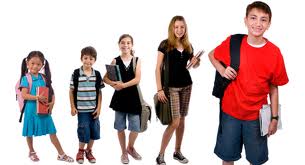 